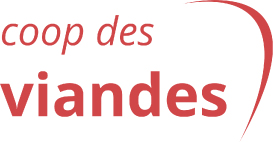 CONTRAT DE MEMBRE DE SOUTIEN Je soussigné                __________________________________________________________________, représentant l’entreprise :  ____________________________________________________________Adresse : ______________________________________   courriel : ____________________________m’engage à :a) 	faire une demande d’admission, sauf dans le cas d’un fondateur;b) 	souscrire les parts de qualification comme stipulé à l’article 2.1 du présent règlement et les payer selon les modalités spécifiées à l’article 2.2 du présent règlement;c)  s’engager à respecter les règlements de la Coopérative;d)	 être admise par le Conseil d’administration, sauf dans le cas d’un fondateur;e)  signer ce présent contrat de membre.Je choisis l’option  (Précisez svp):a) 250 parts sociales de 10$ pour un total de 2 500$OUb) 150 parts sociales de 10$  pour un total de 1 500$ ainsi que 1 000$ en parts privilégiées.Signé à ___________________________________________  Date __________________________________________________________________________________